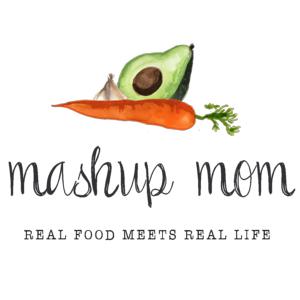 Your ALDI Shopping List (through 2/23)Dairy & refrigerated8 oz brick Happy Farms cream cheese, $1.29 (Mon, Tues)
12 oz Happy Farms shredded cheddar, $2.59 (Sun, Tues, Weds, Fri)
8 oz Happy Farms Preferred deli sliced Havarti, $1.99 (Mon)
8 oz SimplyNature organic roasted red pepper hummus, $2.29 (Mon)GrocerySpecially Selected sourdough square, $2.89 (Mon, Weds)
32 oz box SimplyNature organic vegetable broth, $1.89 (Mon)
32 oz box Chef’s Cupboard beef broth, $1.29 (Weds)
16 oz jar Casa Mamita organic chipotle lime salsa, $2.29 (Sun)
El Milagro corn tortillas, $.39 (Sun)
El Milagro flour tortillas, $.95 (Tues)
Two 28 oz cans Happy Harvest crushed tomatoes, $2.38 (Mon, 
14.5 oz can Happy Harvest diced tomatoes, $.69 (Thurs)
Can Happy Harvest tomato paste, $.39 (Weds)
2 cans Happy Harvest corn, $.98 (Weds, Fri)
2 cans Dakota’s Pride black beans, $1.38 (Weds, Fri)
Can Dakota’s Pride kidney beans, $.69 (Weds)
Pueblo Lindo chipotles in adobo, $.99 (Weds)Meat4.5 lbs chicken drumsticks, $3.11 (Thurs, Fri)
6.5 lb boneless pork butt roast, $8.39 (Sun, Tues, Weds)Produce2 mangoes, $1.38 (Mon)
3 lbs mandarins, $2.49 (Sun, Thurs, Fri)
2 lbs red grapes, $1.98 (Tues, Weds)
8 oz bag spinach, $1.19 (Tues)
5 oz SimplyNature organic baby spinach, $2.49 (Thurs)
Southwest chopped salad kit, $2.49 (Sun)
8 oz baby bella mushrooms, $.99 (Thurs)
Bunch green onions, $.99 (Weds, Thurs, Fri)
3 heads garlic, $1.29 (Sun, Mon, Tues, Weds, Fri)
3 lbs yellow onions, $1.69 (Sun, Mon, Weds, Thurs, Fri)
24 oz bite sized potatoes, $2.99 (Thurs)
3 pack multi-colored bell peppers, $1.99 (Weds, Fri)
2 avocados, $1.78 (Sun)Total: $60.60Note: The days(s) on the shopping list show which meal(s) an item will be used in. If you’re skipping a night, you can easily delete items you don’t need to purchase.ALDI Meal Plan week of 2/24/19 – Find the recipes at MashupMom.comALDI Meal Plan week of 2/24/19 – Find the recipes at MashupMom.comSundaySlow cooker salsa pork tacos, mandarins, Southwest chopped saladMondayCreamy tomato hummus soup, Havarti grilled cheese, mangoesTuesdaySalsa pork + spinach baked taquitos, grapesWednesdayCarnitas stew, garlic bread, grapesThursdaySlow cooker balsamic chicken drumsticks, mandarins, crisp sauteed potatoesFridayChicken drumsticks Southwest skillet, mandarinsSaturdayLeftovers – pizza night – eat out – or date night